Your recent request for information is replicated below, together with our response.Q1: Could you please tell me how many adults were reported missing persons to Police Scotland in the last 6 years?In response to your request for data for the last 6 years, I regret to inform you that I am unable to provide you with all the information you have requested, as it would prove too costly to do so within the context of the fee regulations.As you may be aware the current cost threshold is £600 and I estimate that it would cost well in excess of this amount to process your request.As such, and in terms of Section 16(4) of the Freedom of Information (Scotland) Act 2002 where Section 12(1) of the Act (Excessive Cost of Compliance) has been applied, this represents a refusal notice for the information sought.By way of explanation, the National Missing Persons Application (NMPA) is the system used to record missing person investigations, this went live on 1 April 2019. Prior to this time legacy police systems were used.  To provide data from 2018 would require a significant manual check on each of the 8 legacy systems to determine if any information was still held. Each record held would need to be manually assessed for accuracy and relevance. This is an exercise which I believe would greatly exceed the cost threshold set out within the Act. To create an approximate scale of volume of records for the year 2018, I have used figures from 01 April 2019 until 01 April 2020, I can advise that 5529 adults were reported missing, a conservative estimate is that it would take 5 minutes to assess a single record this would equate to an excess of 460 hours to determine the information you require. Police Scotland have assessed that the £600 cost limit within the Act equates to 40 hours of work and so this part of your request would breach the cost threshold.With regards to the data from 2018, whilst I would normally suggest a way you could revise your question to provide data, due to the way in which data is recorded, I do not believe there is a way this question can be answered within cost in its current form.  Please note that this exemption applies to this period in each question of your response.For the years 2019/2020, 2020/2021, 2021/2022, and 2022/2023 I can advise that 23,218 adults were reported missing.Can you provide a breakdown of their gender?The table below provides the number of adults reported missing broken by year and gender.Number of adults reported missing broken by year and gender.Could you please break this down into local authorities?The table below provides the number of adults reported missing broken by year and each local authority.Q2: How many of the adults in Q1, were flagged as having dementia or Alzheimer’s? Could you please break this down into local authorities? Can you provide a breakdown of their gender? In response to question 2, again I regret to inform you that I am unable to provide you with the information you have requested, as it would prove too costly to do so within the context of the fee regulations.By way of explanation, there is no straightforward method to identify if a missing person has a medical condition, in this case specifically Alzheimer’s or dementia.  To provide this information a manual assessment of each record would need to take place. Again, using the same figures as identified in the response to question 1, to examine the data for only a single year greatly exceeds the cost threshold set out within the Act.As such, and in terms of Section 16(4) of the Freedom of Information (Scotland) Act 2002 where Section 12(1) of the Act (Excessive Cost of Compliance) has been applied, this represents a refusal notice for the information sought.Again, should you wish to significantly reduce the time period of your request it may be that some information could be provided to you, however it is worthy of note that the time period may have to be significantly narrow that this would mitigate any meaningful comparative data.Please note that as the response to point 1 of question 2 is exempt the subsidiary points are subsequently considered non-applicable.Q3: How many missing adults were reported as found?I can advise that 23,163 adults were reported as found.Can you provide a breakdown of their gender? The table below provides the number of adults reported missing and subsequently found broken by year and gender. Number of adults reported missing and subsequently found broken by year and gender. Could you please break this down into local authorities?The tables below provide the number of adults reported missing then subsequently found broken by year and local authority.Q4: How many missing adults with dementia or Alzheimer’s were reported as found?Could you please break this down into local authorities? Can you provide a breakdown of their gender?In response to these questions please see the response to question 2.Q6: Could you please tell me how many people per year over the last 6 years have used the Herbert Protocol in Scotland? Could you please break this down into local authorities? In response to this question, again I regret to inform you that I am unable to provide you with the information you have requested, as it would prove too costly to do so within the context of the fee regulations.By way of explanation, as noted in question 2, there is no straightforward method to identify if a missing person has a medical condition.  To identify any medical condition, specifically Alzheimer’s or dementia, then to identify if the Herbert Protocol was used a manual assessment of each record would need to take place. Again, using the same figures as identified in the response to question 1, to examine the data for only a single year greatly exceeds the cost threshold set out within the Act.As such, and in terms of Section 16(4) of the Freedom of Information (Scotland) Act 2002 where Section 12(1) of the Act (Excessive Cost of Compliance) has been applied, this represents a refusal notice for the information sought.Again, should you wish to significantly reduce the time period of your request it may be that some information could be provided to you, however it is worthy of note that the time period may have to be significantly narrow that this would mitigate any meaningful comparative data.Please note that as the response to point 1 of question 6 is exempt the subsidiary points are subsequently considered non-applicable.If you require any further assistance, please contact us quoting the reference above.You can request a review of this response within the next 40 working days by email or by letter (Information Management - FOI, Police Scotland, Clyde Gateway, 2 French Street, Dalmarnock, G40 4EH).  Requests must include the reason for your dissatisfaction.If you remain dissatisfied following our review response, you can appeal to the Office of the Scottish Information Commissioner (OSIC) within 6 months - online, by email or by letter (OSIC, Kinburn Castle, Doubledykes Road, St Andrews, KY16 9DS).Following an OSIC appeal, you can appeal to the Court of Session on a point of law only. This response will be added to our Disclosure Log in seven days' time.Every effort has been taken to ensure our response is as accessible as possible. If you require this response to be provided in an alternative format, please let us know.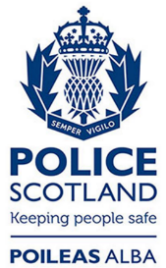 Freedom of Information ResponseOur reference:  FOI 23-1799Responded to:  17 August 2023YearMaleFemaleTransgenderIntersex and Non-BinaryUnknownOtherTotal2019/2020347820282120055292020/2021345319841030054502021/2022385022141831260882022/202339742139274706151Local Authority2019/202020/212021/222022/23Aberdeen City Council195146186200Aberdeenshire Council105111124114Angus Council57829789Argyll and Bute Council44477884Clackmannanshire Council45845866Comhairle nan Eilean Siar (Western Isles Council)14122117Dumfries and Galloway Council96109155133Dundee City Council143231244229East Ayrshire Council125136139137East Dunbartonshire Council61545849East Lothian Council1109095105East Renfrewshire Council37485528Edinburgh City Council623699714717Falkirk Council182215206250Fife Council411303513546Glasgow City Council784749792637Highland Council317188234291Inverclyde Council39264858Midlothian Council130124124108Moray Council67327450North Ayrshire Council147171191172North Lanarkshire Council520497518548Orkney Islands Council2271822Perth and Kinross Council90110108132Renfrewshire Council9667116149Scottish Borders Council161150160148Shetland Islands Council914912South Ayrshire Council133133116140South Lanarkshire Council330384366479Stirling Council911079375West Dunbartonshire Council10385120115West Lothian Council242239258251Grand Total5529545060886151YearMaleFemaleTransgenderIntersex and Non-BinaryUnknownOtherTotal2019/2020347020262120055192020/2021344519821030054402021/2022383522131831260722022/202339592136274606132Local Authority2019/202020/212021/222022/23Aberdeen City Council195146186198Aberdeenshire Council105110122112Angus Council57829689Argyll and Bute Council44467782Clackmannanshire Council45845866Comhairle nan Eilean Siar (Western Isles Council)14112117Dumfries and Galloway Council95109154133Dundee City Council143229244228East Ayrshire Council125136139137East Dunbartonshire Council61545849East Lothian Council1109094105East Renfrewshire Council37485428Edinburgh City Council623699713717Falkirk Council182215206249Fife Council411303511545Glasgow City Council781746791637Highland Council315186233283Inverclyde Council38264858Midlothian Council130124123108Moray Council66327450North Ayrshire Council146171190172North Lanarkshire Council519497518547Orkney Islands Council2271822Perth and Kinross Council90110108132Renfrewshire Council9667115149Scottish Borders Council161150160148Shetland Islands Council914912South Ayrshire Council133133116140South Lanarkshire Council330384366479Stirling Council911079375West Dunbartonshire Council10385120115West Lothian Council242239257250Grand Total5519544060726132